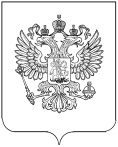 ТЕРРИТОРИАЛЬНОЙ ОРГАН ФЕДЕРАЛЬНОЙ СЛУЖБЫ ГОСУДАРСТВЕННОЙ СТАТИСТИКИ  ПО РЕСПУБЛИКЕ ДАГЕСТАН(ДАГЕСТАНСТАТ)П Р И К А З        27.10.2014г.                                         г.Махачкала                                                № 206Об утверждении положения о «телефоне доверия» Территориального органа Федеральной службы государственной статистики по Республике Дагестан.В соответствии с приказом Росстата № 491 от 28 июля 2014 года Об утверждении положения о «телефоне доверия» Федеральной службы государственной статистики, и в целях совершенствования работы с обращениями граждан и организаций в Территориальном органе Федеральной службы государственной статистики по вопросам противодействия коррупции, приказываю:Утвердить прилагаемое положение о «телефоне доверия» в Территориальном органе Федеральной службы государственной статистики но Республике Дагестан (далее - положение о «телефоне доверия»).Начальнику отдела маркетинга Сафаралиеву З.А. обеспечить бесперебойное функционирование линии телефонной связи с номером 67-27-13 для работы «телефона доверия».Начальнику Административного отдела Курбанмагомедовой И.А: организовать регистрацию обращений граждан и организаций, поступивших по «телефону доверия» в журнале регистрации обращений граждан и организаций по «телефону доверия» Территориального органа Федеральной службы государственной статистики по Республике Дагестан;организовать размещение: совместно с отделом информационных ресурсов и технологий ( И.М.Дадаев) информации о функционировании «телефона доверия» и об ответственных за организацию работы «телефона доверия» лицах в информационно-телекоммуникационной сети «Интернет» на официальном сайте Дагестанстата на информационном стенде, расположенном в помещении Дагестанстата.Начальникам структурных подразделений Дагестанстата ознакомить сотрудников с положением о «телефоне доверия»Контроль за исполнением настоящего приказа возложить на заместителя руководителя Дагестанстата А.А.Тетакаева.